1 United Church of Christ of California         				              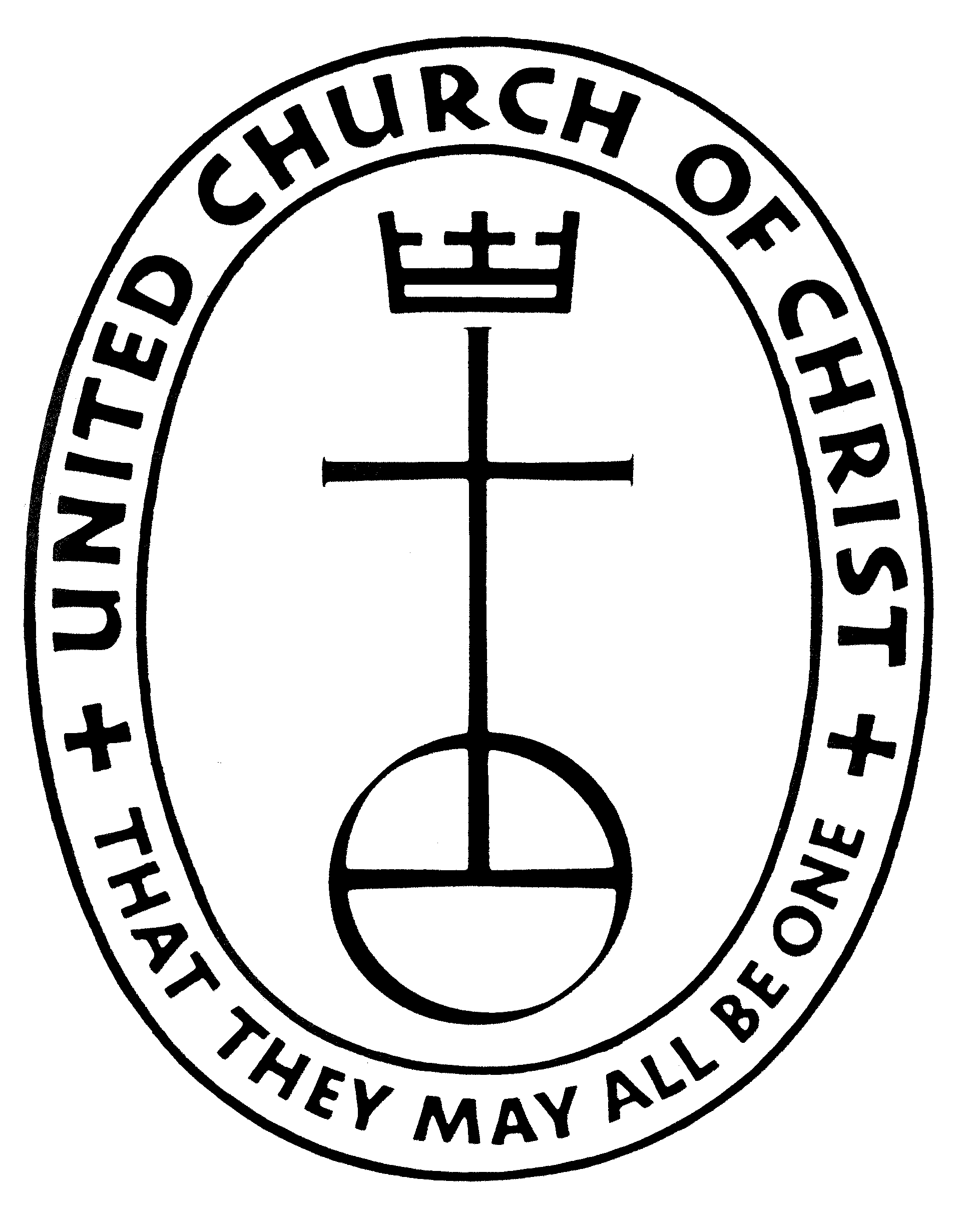 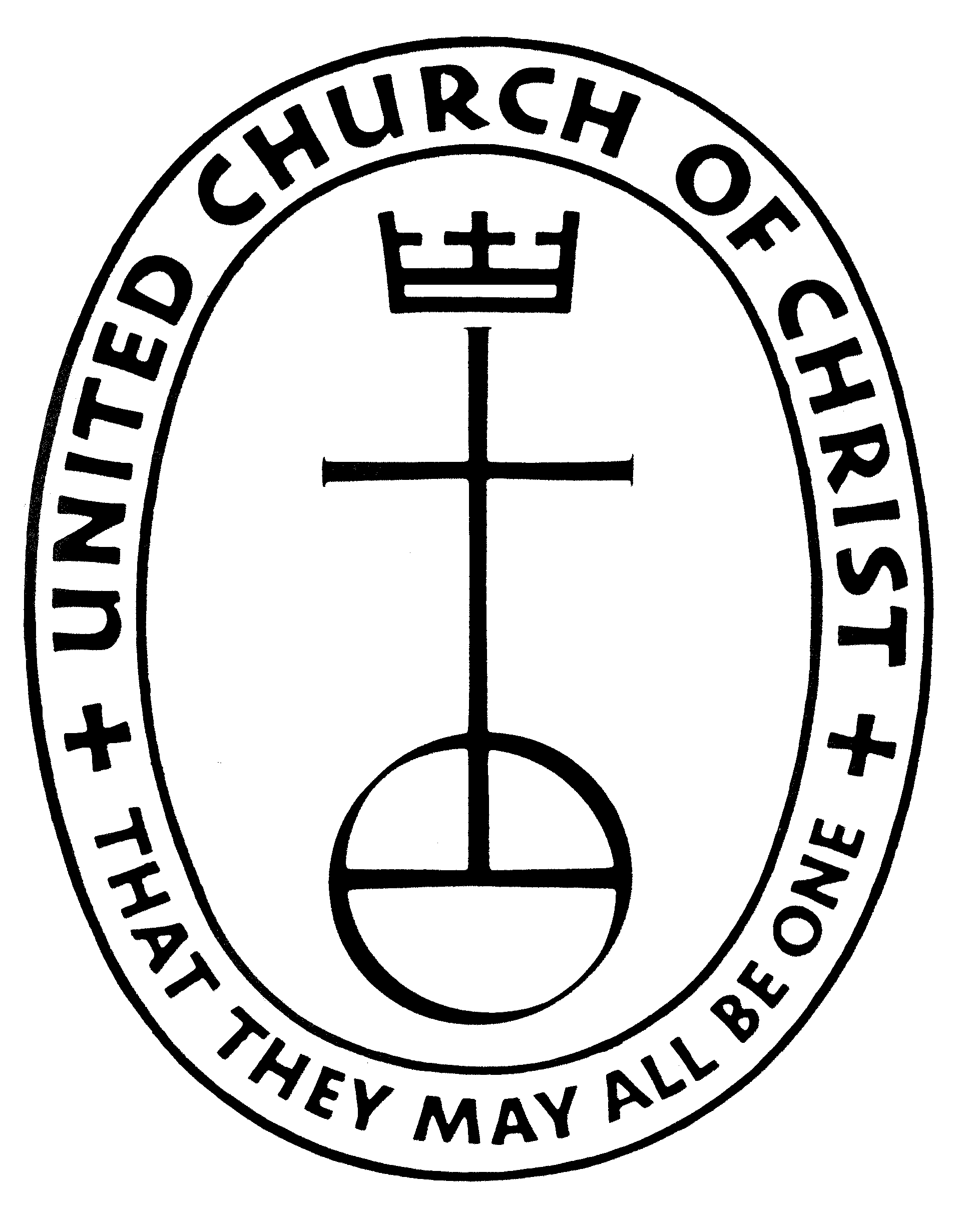 101 N. Oak StreetCalifornia, MO  65018-1744		The Rev. Russell Cobb, Pastor									Lay Reader Schedule:  June – December 2020								September								06 Susan Burger 	20 Carole Barbour								13 Becky Schneider	27 Alan Chambers								October 								04 Brad Friedrich	18 Kathy Grant 								11 Carla Clennin	25 Mary BurgerJune								November07 Elizabeth Ash		21 Becky Schneider      	01 Beth Dampf	22 Judy Burger14 Susan Burger		28 Carole Barbour		08 Allan Mortenson	29 Susan Burger								15 Elizabeth AshJuly								05 Alan Chambers		19 Carla Clennin		December 		12 Brad Friedrich		26 Kathy Grant		06 Becky Schneider	20 Alan Chambers								13 Carole Barbour	27 Brad FriedrichAugust02 Mary Burger		23 Allan Mortenson09 Beth Dampf		30 Elizabeth Ash16 Judy Burger*******************************   Elizabeth Ash		   573-821-0757Carole Barbour                      796-5092Mary Burger	   	   660-849-2377Judy Burger		          796-2860Susan Burger		   573-690-9667Alan Chambers	          796-3889Carla Clennin		   573-694-0257Beth Dampf	                660-489-2306Brad Friedrich               573-291-0940Allan Mortenson	          796-3718   Becky Schneider            573-291-8919   Kathy Grant                   573-569-0175